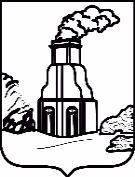 КОМИТЕТ  жилищно-коммунального  хозяйстваГОРОДА БАРНАУЛА                                          П Р И К А З   28.07.2023                                                                                                 № 200/151/пр-1677В соответствии с Жилищным кодексом Российской Федерации,                  постановлением Правительства Российской Федерации от 21.12.2018 №1616«Об утверждении Правил определения управляющей организации для управления многоквартирным домом, в отношении которого собственниками помещений в многоквартирном доме не выбран способ управления таким домом или выбранный способ управления не реализован, не определена управляющая организация, и о внесении изменений в некоторые акты Правительства Российской Федерации», рассмотрев заявление                           ООО «Посох» (ИНН 2224209764, ОГРН 1212200020570),ПРИКАЗЫВАЮ:1. Включить ООО «Посох» в перечень организаций для управления многоквартирным домом, в отношении которого собственниками помещений в многоквартирном доме не выбран способ управления таким домом или выбранный способ управления не реализован, не определена управляющая организация (далее – перечень организаций). 2. Отделу управления жилищным фондом (Косенко Т.Д.):2.1. Внести изменения в перечень организаций;2.2. Разместить перечень организаций в государственной информационной системе жилищно-коммунального хозяйства в сети Интернет и на странице комитета на официальном Интернет-сайте города;2.3. Информировать инспекцию строительного и жилищного надзора Алтайского края о включении ООО «Посох»  в перечень организаций.3. Контроль за исполнением приказа возложить на заместителя председателя комитета по работе с общественностью Пахоменко А.Е.Председатель комитета 	   А.А. НикулинО включении в перечень организаций для управления многоквартирным домом